AMERICAN LEGION RIDERSZACK WHEAT AMERICAN LEGION POST 624SUNRISE BEACH, MISSOURISCHOLARSHIP APPLICATIONNAME:  ADDRESS:CITY/STATE/ZIP:TELEPHONE (WHERE YOU CAN BE REACHED IN MAY):SCHOOL YOU PLAN TO ATTEND:SUBJECT OF STUDY:NUMBER OF CREDITS (IF APPLICABLE):ESTIMATED COST PER TERM:HIGH SCHOOL COUNSELOR NAME/NUMBER:THE AMERICAN LEGION RIDERS WILL PROVIDE $500 SCHOLARSHIPS TO TWO STUDENTS WHO'S GRANDPARENTS, PARENTS, SIBLINGS OR OTHER FAMILY MEMBERS HAVE BEEN OR ARE CURRENTLY AN ACTIVE DUTY MEMBER OF THE ARMED FORCES, TO INCLUDE THE US COAST GUARD. MUST BE RECEIVED BEFORE 1 MAY. I CAN BE REACHED AT 402-968-5124.PLEASE ATTACH A ONE PAGE ESSAY ON YOUR EDUCATIONAL GOALS AND REASON FOR FINANCIAL ASSISTANCE.MAIL TO: RONALD BISHOP, CMSGT(RET), USAF362 SUNNY SLOPE CIRCLECAMDENTON, MO 65020American Legion RidersZack Wheat American Legion Post 624Sunrise Beach, MissouriSCHOLARSHIPProgramThe American Legion Riders of Zack Wheat American Legion Post 624 will provide a scholarship to a student who's Grandparents, Parents or Siblings have been or currently a member of the Armed Forces. Applicant must be a high school graduate or has a high school equivalency and be attending an accredited Technical or Trade school of higher learning during the subsequent semester.Please explain relationship: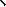 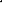 Applicants for the scholarship must submit a written request which states the name of the school to be attended and their education objectives.Members of the Zack Wheat American Legion Riders will select the recipient from among the applications received and announce the winners in early May.Previous scholarship winners can reapply each year by submitting proof of course completion, in addition to their written application.